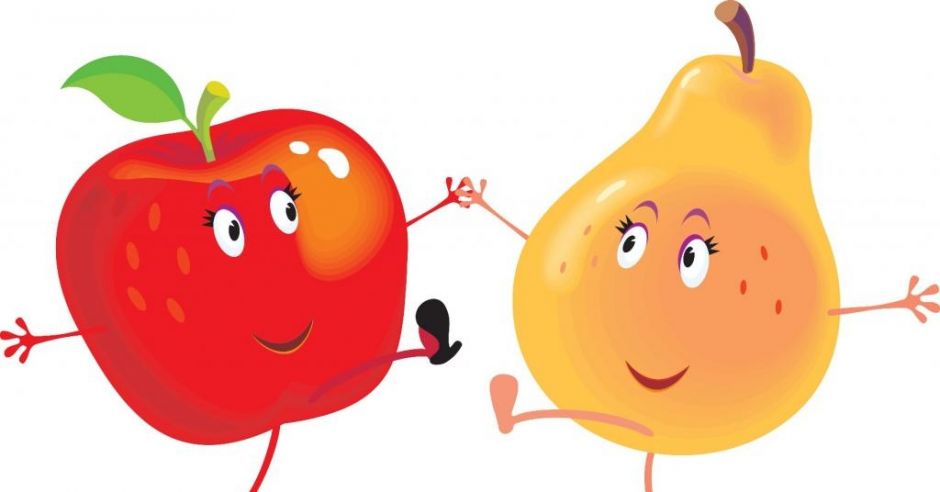 JADŁOSPIS19.09.2022r. – 23.09.2022r.SMACZNEGO!DZIEŃTYGODNIAŚniadanieObiadPodwieczorekponiedziałek19.09.2022Zupa mleczna(dyniowa z kluseczkami)Kanapki z szynką drobiową, pomidor, (pieczywo mieszane, masło śmietankowe)HerbataZupa: Gulaszowa z mięsem Danie: Makaron w chmurce truskawkowej(sos jogurtowo-serowy), Herbata miętowaKanapki z pasztetem drobiowym, ogórek kiszony(pieczywo mieszane, masło śmietankowe)Kawa inkawtorek20.09.2022Zupa mleczna(płatki zbożowe na mleku)Kanapki z kiełbaską krakowską, papryką (pieczywo mieszane, masło śmietankowe)HerbataZupa: Owocowa z makaronemDanie: Kotlet pożarski ziemniaki, surówka z kapusty pekińskiejGalaretka z owocami sezonowymi na biszkoptach(wyrób własny)środa21.09.2022Kanapki z wędlina drobiową,  jajkiem, sałatą i papryką, (pieczywo mieszane, masło śmietankowe)MlekoZupa: MeksykańskaDanie: Bigos z mięsem wieprzowo-wołowym, Pieczywo (pszenne/żytnie) Kompot z owoców mieszanych, Bułeczka wrocławska z masłem i dżememKakaoOwocczwartek22.09.2022Frankfurterki na ciepło, chleb pytlowy z dynią( masło śmietankowe)KetchupHerbata z cytrynąZupa: BrokułowaDanie: Sos słodko kwaśny, pierś z kurczaka, ryżWoda z cytryną i miętąKanapki z chlebem pszennym i pastą z białego sera z rzodkiewkąHerbata Owocpiątek23.09.2022Pasta z Awokado z pomidorem i cebulką szalotką (pieczywo mieszane, masło śmietankowe)Kawa zbożowaZupa: Barszcz ukraińskiDanie: Ryba z pieca ziemniaki, surówka z kapusty kiszonej  Sok 100% (jabłkowy/pomarańczowy)Jogurt do piciaChałkaOwocalergeny:                                           gluten, mleko , produkty pochodne, seler, ryba                                           gluten, mleko , produkty pochodne, seler, ryba                                           gluten, mleko , produkty pochodne, seler, ryba